План работы комиссии родительского контроля за организацией горячего питания вМКОУ «Щаринская СОШ» на 2020-2021 учебный год.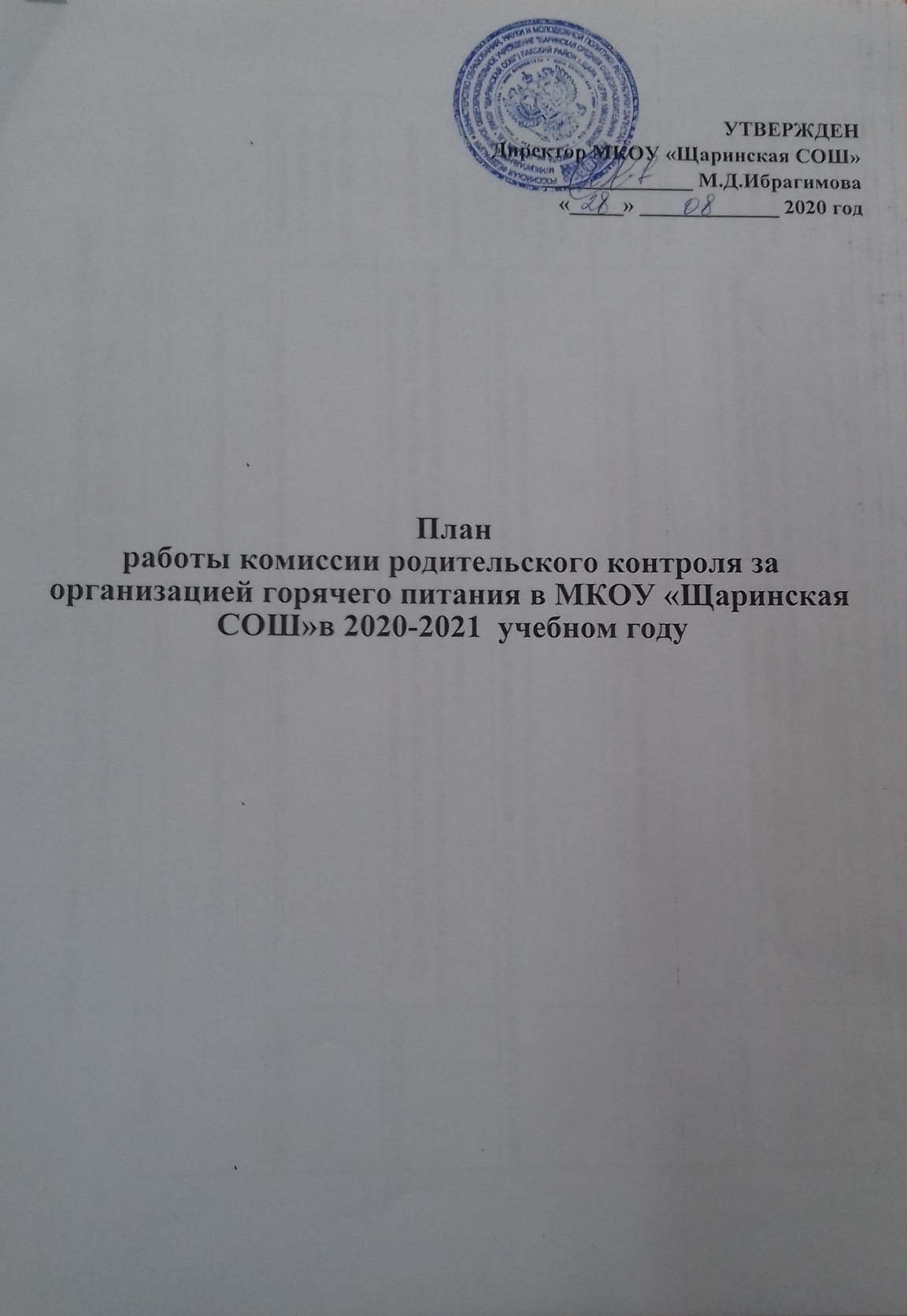 СрокиМероприятиеОтветственныеОрганизационно-аналитическая работа, информационное обеспечениеОрганизационно-аналитическая работа, информационное обеспечениеОрганизационно-аналитическая работа, информационное обеспечениеАвгуст (2 неделя)Издание приказов и положений, касающихся вопросов организации питанияшкольниковРуководитель ОУ, ответственные сотрудники за организацию питанияАвгуст (3 неделя)Провести комиссионную приемку готовности пищеблоков к новому учебному году. Проверка работоспособности существующего оборудования пищеблока. Контроль за проведением мероприятий по подготовке помещений (уборка) и документации пищеблока к оказанию услуги.Ответственные сотрудники за организацию питания, члены комиссии.Август (3 неделя)При необходимости, контроль за проведением технического обслуживания используемого технологического или холодильного оборудования пищеблока;Ответственные сотрудники за организацию питания, члены комиссииАвгуст (4 неделя)При необходимости, контроль за доукомплектованием пищеблока необходимым уборочным инвентарем и/или потребность в его маркировке.Ответственные сотрудники за организацию питания, члены комиссии.Август (4 неделя)Контроль за обеспечением работников пищеблока требованиям Контракта: необходимая квалификация, обязательные медицинские и профилактические осмотры, гигиеническое обучение и аттестация таких работников с учетом требований ГОСТ Р 50935-2007 «Услуги общественного питания. Требования к персоналу».Ответственные сотрудники за организацию питания, члены комиссииС 21.08.20. по 01.09.20.Контроль за наличием списка обучающихся на предоставление бесплатного горячего питания, для детей льготных категорий (многодетных, малообеспеченных, ОВЗ, детейОтветственные сотрудники зана подвозе) за счет средств областного бюджетаорганизацию питания, члены комиссииЕжедневноКонтроль за предоставлением сертификатов соответствия или деклараций о соответствии или их копий, ветеринарных сопроводительных документов на продукцию животного происхождения или свидетельств о государственной регистрации для продуктов специального назначения, для детского школьного питанияОтветственные сотрудники за организацию питания, члены комиссииЕжедневноКонтроль и заполнение документации (Журнала бракеража пищевых продуктов и продовольственного сырья, Журнала бракеража готовой кулинарной продукции, Журнала учета температурного режима холодильного оборудования).Ответственные сотрудники за организацию питания, члены комиссииЕжедневноПроверка соблюдения графика работы столовой.Ответственные сотрудники за организацию питания, члены комиссииЕжедневноКонтроль качества и безопасности поступающих продуктов. Проверка сопроводительной документации на пищевые продукты.Ответственные сотрудники за организацию питания, члены комиссииЕжедневноКонтроль за отбором и хранением суточной пробы в полном объеме согласно ежедневному меню (включая пищевые продукты промышленного производства) в соответствии с санитарно-эпидемиологическими требованиями.Ответственные сотрудники за организацию питания, члены комиссии1 раз в неделю.Проверка целевого использования продуктов питания в соответствии спредварительным заказомОтветственные сотрудники за организацию питания, члены комиссииЕжедневно.Контроль рациона питания обучающихся. Проверка соответствия предварительною заказа примерному меню. Фактический рацион питания должен соответствоватьдействующему Примерному меню.Ответственные сотрудники за организацию питания, членыкомиссииВ конце каждого месяца.Проверка правильности расчетов за питание в соответствии с САНПИНОтветственные сотрудники за организацию питания, члены комиссииПо мере необходимости.Оформление претензионных актов в случае обнаружения недостатков в ходе оказанияУслуг на объекте.Ответственные сотрудники за организацию питания, члены комиссии1 раз в неделю.Контроль соблюдения условий и сроков хранения продуктов. Проверка буфетнойпродукции.Ответственные сотрудники за организацию питания, члены комиссииЕжедневно.Контроль за осуществлением сбора, хранения и вывоза отходов, образовавшихся в результате оказания услуг по организации питания, в соответствии с требованиямисанитарного законодательстваОтветственные сотрудники за организацию питания, члены комиссииВ начале каждого полугодия.Проверка соблюдения требований САНПИН к оборудованию, инвентарю.Ответственные сотрудники за организацию питания, члены комиссии1 раз в неделю.Контроль за соблюдением принципов «щадящего питания». (При приготовлении блюд должны соблюдаться щадящие технологии: варка, запекание, припускание, пассерование, тушение, приготовление на пару, приготовление в пароконвектомате).Ответственные сотрудники за организацию питания, члены комиссии1 раз в неделю.Контроль температурных режимов хранения в холодильном оборудовании. (При отсутствии регистрирующего устройства контроля температурного режима во времени информация заносится в «Журнал учета температурного режима холодильногооборудования»).Ответственные сотрудники за организацию питания, члены комиссии.1 раз в неделю.Контроль за массой порционных блюд. Масса порционных блюд должнаОтветственныесоответствовать массе порции, указанной в примерном меню. При нарушении технологии приготовления пищи, а также в случае неготовности, блюдо допускается к выдаче только после устранения выявленных недостатков.сотрудники за организацию питания, члены комиссии1 раз в неделю.Контроль за соблюдением сроков годности, температурно- влажностного режима и условий хранения пищевых продуктов, установленные изготовителем и соответствующие санитарно- эпидемиологическим требованиям при хранении, продукции, в том числе скоропортящейся и особо скоропортящейся, а также готовойкулинарной продукции и полуфабрикатов.Ответственные сотрудники за организацию питания, члены комиссии1 раз в четвертьЗаседание школьной комиссии по питанию с приглашением классных руководителей 1- 4 х  классов по вопросам:Охват обучающихся горячим питаниемСоблюдение сан. гигиенических требований.Ответственные сотрудники за организацию питания, члены комиссииМетодическое обеспечениеМетодическое обеспечениеМетодическое обеспечение1 раз в месяц.Организация консультаций для классных руководителей 1-4 классов по вопросаморганизации питания.Ответственные сотрудники за организацию питания, члены комиссииПостоянно.Принимать участие в совместных совещаниях, семинарах, круглых столах по вопросаморганизации питания.Ответственные сотрудники за организацию питания, члены комиссииКонец учебного года.Обобщение и распространение положительного опыта по вопросам организации иразвития школьного питания.Ответственные сотрудники за организацию питания, члены комиссииПостоянно.Рассматривать обращения обучающихся и/или их законных представителей по вопросам качества и/или порядка оказания Услуг по организации питания в школе.Ответственные сотрудники за организацию питания, члены комиссииВ конце каждого полугодия.Анализ практики организации дежурства по столовой на переменахОтветственные сотрудники за организацию питания, члены комиссииПлан организации работы по улучшению материально-технической базы столовойПлан организации работы по улучшению материально-технической базы столовойПлан организации работы по улучшению материально-технической базы столовойЕжедневноКонтроль санитарного состояния пищеблока (чистота посуды, обеденного зала,подсобных помещений)Ответственные сотрудники за организацию питания, члены комиссииПонеобходимостиЭстетическое оформление зала столовойОтветственные сотрудники за организацию питания, члены комиссииПонеобходимостиЗамена устаревшего оборудованияОтветственные сотрудники за организацию питания, члены комиссии1 раз в месяц.Осуществлять проверку сохранности, санитарно-технического состояния помещения и оборудования пищеблока, а также его использования по назначению, контроль за рациональным расходованием ресурсов (электроэнергии, во до- и тепло- снабжения).Ответственные сотрудники за организацию питания, члены комиссииПонеобходимости.Контроль за своевременной организацией на пищеблоке дезинсекционных и дератизационных работы (профилактические и истребительные), дезинфекционныхмероприятия.Ответственные сотрудники за организацию питания, члены комиссииВоспитание культуры питания, пропаганда здорового образа жизни среди учащихсяВоспитание культуры питания, пропаганда здорового образа жизни среди учащихсяВоспитание культуры питания, пропаганда здорового образа жизни среди учащихсяВ течение месяцаПроведение классных часов по темам организации правильного питания.Ответственные сотрудники заорганизацию питания, члены комиссииДекабрьАпрельПроведение анкетирования среди обучающихся и родителей по вопросам качества иорганизации питания в школе.Ответственные сотрудники за организацию питания, члены комиссии1 раз в четверть.Выступление на родительских собраниях по вопросам организации питания в школе.Ответственные сотрудники за организацию питания, члены комиссии